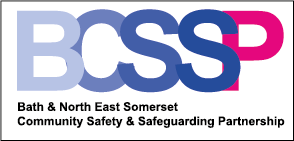 B&NES Safeguarding Adults Concern: Referral FormThe Care Act 2014 requires the Local Authority to make enquiries where it has reasonable cause to suspect that an adult, aged 18 or over, in its area –Has needs for care and support (whether or not the authority is meeting any of those needs),Is experiencing, or is at risk of, abuse or neglect, andAs a result of those needs is unable to protect himself or herself against the abuse or neglect or the risk of it.B&NES Council Safeguarding team receives, administers and coordinates the response to initial safeguarding concerns.Anyone who is concerned about possible abuse or neglect of an adult should make a referral the same day / no later than 24 hours after the incident or the concerns become known. Please use this form to report those concerns. Please include as much information as you can and return this form to the Council Adult Safeguarding Team via secure email to Safeguarding_Adults@bathnes.gov.uk If you have supporting information (such as an incident report) please send this too (but do not delay referring in order to do so).If you are aware that the Adult at Risk has a case manager or care coordinator in HCRG or AWP please send this form directly to them.Please note that if the abuse or risk of abuse is identified outside office hours, the Emergency Duty Team (EDT) should be contacted on 01454 615165.If there are concerns that a child could also be at risk, then this must be reported to Children’s Services on 01225 396313 during office hours or via EDT outside office hours on 01454 615165If a crime is in progress or a life is at risk, then emergency services should be contacted immediately by dialing 999.The B&NES Multi-Agency Safeguarding Adults Procedures set out the following timescales:A decision about whether Safeguarding procedures are appropriate should be made within 4 working days.The referrer should be made aware of the outcome within 48 hours of the decision being made (working days). If you do not receive a response within this timeframe, please contact B&NES Safeguarding Team on 01225 394200 or the Case Manager/Care Coordinator in HCRG or AWP.Safeguarding Adults Referral FormSafeguarding Adults Referral FormSafeguarding Adults Referral FormSafeguarding Adults Referral FormSafeguarding Adults Referral FormDate of referral:Date of Incident:If there is over 24 hours between the incident and the referral what is the reason forthe delay?Details of adult at risk:NameDetails of adult at risk:Telephone NumberDetails of adult at risk:Date of BirthDetails of adult at risk:GenderDetails of adult at risk:EthnicityDetails of adult at risk:AddressDetails of adult at risk:PostcodeDetails of adult at risk:Lives alone or with others/petsYour details (referrer):Please provide an email address so that feedback can be given regarding the outcome of the referral.NameYour details (referrer):Please provide an email address so that feedback can be given regarding the outcome of the referral.RoleYour details (referrer):Please provide an email address so that feedback can be given regarding the outcome of the referral.OrganisationYour details (referrer):Please provide an email address so that feedback can be given regarding the outcome of the referral.AddressYour details (referrer):Please provide an email address so that feedback can be given regarding the outcome of the referral.Tel NoYour details (referrer):Please provide an email address so that feedback can be given regarding the outcome of the referral.Email AddressIs the adult at risk aware of this referral?Have they given consent for this referral?Please note that consent isdesirable but not essential in order to share information.Yes / NoIf no, what is the reason that they are unaware? E.g., person is unwell, lacks capacity, it is not safe to contact them.Yes / NoIf no, what is their reason for not consenting?Yes / NoIf no, what is the reason that they are unaware? E.g., person is unwell, lacks capacity, it is not safe to contact them.Yes / NoIf no, what is their reason for not consenting?Please provide a summary of the alleged abuse/neglect:Please explain what your concerns are.Type of alleged abuse or risk:Please put an x against all that applyPhysical abuse Sexual abuse Psychological abuse Financial or material abuseModern SlaveryDiscriminatory abuse Organisational abuse Neglect and acts of omission Self-neglectDomestic abuse / violenceLocation / setting of alleged abuse or risk (where did it take place):Were there witnesses? If so, who?Has the adult at riskexperienced harm? If so, please give details.Yes / NoYes / NoIs the adult at risk unable to protect him or herself from abuse or neglect because of their care / support needs?Yes / NoIf Yes, please provide rationaleYes / NoIf Yes, please provide rationaleAre there any immediate risks to safety?Yes / NoCall 999 if anyone is in immediate dangerYes / NoCall 999 if anyone is in immediate dangerHave the police been involved?Yes / NoIf Yes, please provide the crime reference numberYes / NoIf Yes, please provide the crime reference numberAre there any risks to staff who visit?Yes / NoIf Yes, please provide detailsYes / NoIf Yes, please provide detailsWhat actions have already been taken or may be required to make the situation safer?Please explain what you have done - e.g., suspended worker, reviewed care plan, completeda body map, referred to another service.Who is thought to be responsible for the alleged abuse / neglect? If it is a staff member, what measures have been put in place to protect the Adult atRisk? e.g., suspension, change to working arrangementsWhat is the relationship between the adult at risk and the person considered responsible for the abuse / neglect? Please put an xagainst relevant answer.Staff member FriendOther professional StrangerVolunteer Family member UnknownHave there been any previous concerns about the person alleged responsible?Yes / NoIf Yes, please give detailsYes / NoIf Yes, please give detailsIs there a possible risk to the wider public? E.g., to other adults or children?Yes / NoIf Yes, please give detailsYes / NoIf Yes, please give detailsHas a member of staff spoken with the adult at risk about these concerns?Yes / NoIf No, what are the reasons for not doing so?Yes / NoIf No, what are the reasons for not doing so?What (if known) does the adult want to happen?What are their thoughts about what has happened?Have there been any previous incidents of alleged (or substantiated) abuse relating to the adult atrisk?Yes / NoIf Yes, please give details.Yes / NoIf Yes, please give details.Does the adult at risk have communication needs / need support with communication?Yes / NoIf Yes, please give details – e.g. Are there any communication tools that are helpful?Yes / NoIf Yes, please give details – e.g. Are there any communication tools that are helpful?Is there any reason to question the adult’s mental capacity to consent toSafeguarding procedures?Yes / NoIf Yes, please give details.Are there any other persons with legal decision-making powers?e.g., Lasting Power of Attorney (Finance or Welfare),Deputyship (Finances)Yes / NoIf Yes, please give detailsHas the information in this referral been shared with anyone else? E.g., Family member, Social Worker,Nurse, Care Quality Commission?Yes / NoIf Yes, please give detailsPlease provide details of all other professionals / agencies involved.e.g., Supported Living, ExtraCare, Shared Lives, Community Matron etc.Does this case involve a Residential /Nursing Placement, Domiciliary Care Agency or any othercontracted service?Yes / NoIf Yes, please give detailsPLACEMENTS ONLYWho is funding the adult at risk’s placement?Has the funding authority been notified?Please provide details, including name of allocated worker.Has a DoLS application been made?Is there a DoLS authorisation in place?Yes / NoYes / NoIf Yes, which Local Authority is responsible for the DoLS?Have any other service users been harmed or is anyone else at risk of harm?Yes / NoIf Yes, please make a separate safeguarding referral for each person at risk.Please return the completed form to the B&NES Adult Safeguarding Team by secure email: Safeguarding_Adults@bathnes.gov.ukOr to the Case Manager/Care Coordinator in HCRG or AWPPlease return the completed form to the B&NES Adult Safeguarding Team by secure email: Safeguarding_Adults@bathnes.gov.ukOr to the Case Manager/Care Coordinator in HCRG or AWP